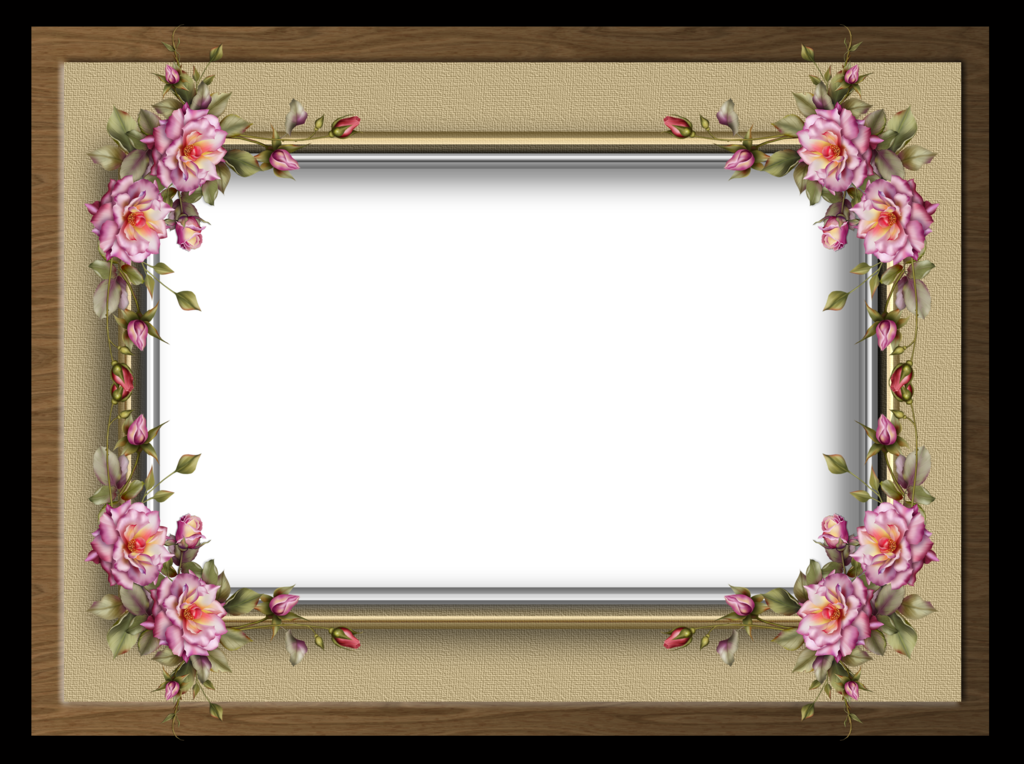                               12 апреля 2017 года  отметила свое 70-летие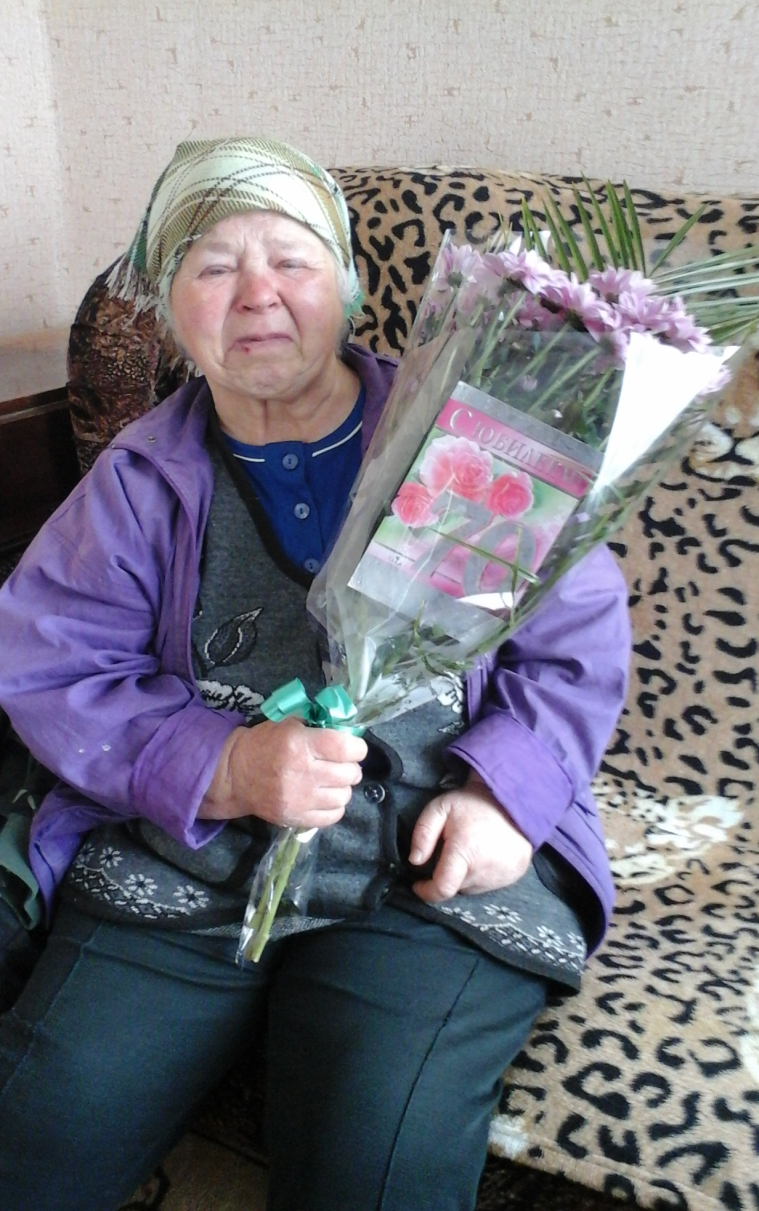                                      Липовская Мария Семеновна –                            получатель социальных услуг отделения социального                 обслуживания на дому МБУСОССЗН «Комплексный центр социального обслуживания населения» Грайворонского районаУважаемая Мария Семеновна!Примите самые добрые и искренние поздравления в                                                                                                                                                                         честь Вашего юбилея!Сколько прожито лет – мы не будем считать,
Но хотим в этот день мы Вам пожелать:
Не болеть, не хандрить, никогда не скучатьИ еще много лет дни рожденья встречать!